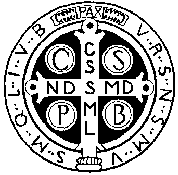 Osnovna glazbena škola        sv. Benedikta   Zadar, Madijevaca 10Zaključci83. sjednice Učiteljskog vijeća, održane 4.2.2022. u 12.30 u školskoj dvoraniU radu sjednice sudjeluju učitelji:.B. Z., B. A., C. G., Č. L., G. M. M., I. G., J. B. T., M. Š. S., Š. T. I. , M. M.Odsutni: B. M., S. K. i Š. H. (opravdano)Dnevni red:Usvajanje zapisnika sa 82. sjednice UVOrganizacija školskog natjecanja 60. hrvatskog natjecanja učenika i studenata glazbe i plesa – discipline klarinet i flauta Predstojeća zbivanja RaznoDnevni red je usvojen jednoglasno.ad 1) Zapisnik 82. sjednice je usvojen.ad 2) Dogovoren je termin školskog natjecanja, a vezano uz regionalno način putovanja i osobe koje putuju.ad 3) Dogovoreni su načini izvedbe priredbi u veljači i ožujku.ad 4) Vezano uz popravak klimatizacijskog sustava, dogovorena su moguća dežurstva za vrijeme izvođenja radova.Vezano uz prijevoz učitelja na službena putovanja ravnatelj je iznio službeni stav pravne struke.Sjednica je završila u 13.25 satiZapisničar:L.Č.KLASA: 007-04/22-03/02URBROJ: 2198-1-47-22-02Zadar, 4. veljače 2022.